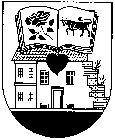 Vadovaudamasis Lietuvos Respublikos švietimo ir mokslo ministro 2013 m. lapkričio21 d. įsakymu Nr. V-1106 (Lietuvos Respublikos švietimo ir mokslo ministro 2016 m. liepos 22 d.įsakymo Nr. V- 674 redakcija) patvirtintu Priešmokyklinio ugdymo tvarkos aprašu, atsižvelgdamasį Ukmergės rajono savivaldybės tarybos 2020 m. kovo 26 d. sprendimo Nr.7-59 ,,Dėl priešmokyklinio ugdymo grupių ir vaikų skaičiaus vidurkio grupėje Ukmergės rajono savivaldybėsugdymo įstaigose 2020-2021 m. m. nustatymo“ 2 punktą,t v i r t i n u Ukmergės rajono ugdymo įstaigose organizuojamo priešmokykliniougdymo modelius 2020-2021 m. m. pagal lentelę (pridedama). Administracijos direktorius 			Darius VarnasRamunė Bakučionienė]PATVIRTINTAUkmergės rajono savivaldybėsadministracijos direktoriaus2020 m. rugpjūčio    d.įsakymu Nr.UKMERGĖS RAJONO UGDYMO ĮSTAIGOSE ORGANIZUOJAMOPRIEŠMOKYKLINIO UGDYMO MODELIAI 2020-2021 M. M._______________________UKMERGĖS RAJONO SAVIVALDYBĖS ADMINISTRACIJOS  DIREKTORIUSįsakymasDĖL UKMERGĖS RAJONO UGDYMO ĮSTAIGOSE ORGANIZUOJAMOPRIEŠMOKYKLINIO UGDYMO MODELIŲ 2020-2021 M. M. PATVIRTINIMO 2020 m. rugpjūčio 10 d. Nr.13-1200 UkmergėEil. Nr.Ugdymo įstaigaPriešmokyklinio ugdymo modelio pavadinimas/ ugdymo val. per dienąUgdymo trukmė(dienų sk. per metus)KalbaGrupių skaičius/vaikų skaičius grupėjePedagogai, pagalbos specialistai1. Vaikų lopšelis-darželis ,,Saulutė“Priešmokyklinio ugdymo grupė (10,5 val.)189lietuvių2/ 40Priešmokyklinio ugdymo pedagogas, logopedas, specialusis pedagogas, psichologas, meninio ugdymo pedagogas1. Vaikų lopšelis-darželis ,,Saulutė“Jungtinė ikimokyklinio ugdymo grupė (10,5 val.)189lietuvių1/20Ikimokyklinio ugdymo pedagogas, logopedas, specialusis pedagogas, psichologas, meninio ugdymo pedagogas2.Vaikų lopšelis-darželis ,,Vaikystė“Priešmokyklinio ugdymo grupė (10,5 val.)189lietuvių1/20Priešmokyklinio ugdymo pedagogas, logopedas, specialusis pedagogas, psichologas, socialinis pedagogas, mokytojo padėjėjas, meninio ugdymo pedagogas2.Vaikų lopšelis-darželis ,,Vaikystė“Jungtinė priešmokyklinio ugdymo grupė (10,5 val.)189lietuvių1/20Priešmokyklinio ugdymo pedagogas, logopedas, specialusis pedagogas, psichologas, socialinis pedagogas, mokytojo padėjėjas, meninio ugdymo pedagogas 3.Vaikų lopšelis-darželis ,,Žiogelis“Priešmokyklinio ugdymo grupė (10,5 val.)189lietuvių1/ 20Priešmokyklinio ugdymo pedagogas, logopedas 3.Vaikų lopšelis-darželis ,,Žiogelis“Jungtinė ikimokyklinio ugdymo grupė (10,5 val.)189lietuvių1/20Ikimokyklinio ugdymo pedagogas, logopedas, meninio ugdymo pedagogas4.Vaikų lopšelis-darželis ,,Nykštukas“Priešmokyklinio ugdymo grupė (10,5 val.)189lietuvių1/20Priešmokyklinio ugdymo pedagogas, logopedas, meninio ugdymo, papildomo ugdymo pedagogas4.Vaikų lopšelis-darželis ,,Nykštukas“Jungtinė ikimokyklinio ugdymo grupė (10,5 val.)189lietuvių1/20Ikimokyklinio ugdymo pedagogas, logopedas, meninio ugdymo, papildomo ugdymo pedagogas5.Vaikų lopšelis-darželis ,,Nykštukas“ Rečionių ikimokyklinio ugdymo skyriusJungtinė ikimokyklinio ugdymo grupė (10 val.)189lietuvių1/6Ikimokyklinio ugdymo pedagogas, logopedas, meninio ugdymo pedagogas6.Pašilės progimnazijos ikimokyklinio ugdymo skyrius ,,Šilelis“ Jungtinė priešmokyklinio ugdymo grupė(10,5 val.)189lietuvių1/19Priešmokyklinio ugdymo pedagogas, logopedas, mokytojo padėjėjas, meninio ugdymo pedagogas6.Pašilės progimnazijos ikimokyklinio ugdymo skyrius ,,Šilelis“ Jungtinė savaitinė ikimokyklinio ugdymo (24 val.)189lietuvių1/15Ikimokyklinio ugdymo pedagogas, logopedas, mokytojo padėjėjas, meninio ugdymo pedagogas7.,,Šilo“ progimnazijaPriešmokyklinio ugdymo grupė (10,5 val.)189lietuvių2/40Priešmokyklinio ugdymo pedagogas, logopedas, specialusis pedagogas, psichologas, meninio ugdymo pedagogas8.Užupio pagrindinė mokyklaPriešmokyklinio ugdymo grupė (10,5 val.)189lietuvių2/39Priešmokyklinio ugdymo pedagogas, logopedas, specialusis pedagogas, socialinis pedagogas, meninio ugdymo pedagogas9. Užupio pagrindinės mokyklos Pabaisko pagrindinio ugdymo skyriusJungtinė ikimokyklinio ugdymo grupė (4 val.)160lietuvių1/9Ikimokyklinio ugdymo pedagogas, specialusis pedagogas, socialinis pedagogas10.Siesikų gimnazijaPriešmokyklinio ugdymo grupė (4 val.)175lietuvių1/9Priešmokyklinio ugdymo pedagogas, logopedas, specialusis pedagogas, socialinis, meninio ugdymo pedagogas11.Želvos gimnazijos ikimokyklinio ugdymo skyriusPriešmokyklinio ugdymo grupė (6 val.)168lietuvių1/11Priešmokyklinio ugdymo pedagogas, logopedas, specialusis pedagogas, meninio ugdymo pedagogas12.Želvos gimnazijos Žemaitkiemio ikimokyklinio ugdymo skyriusJungtinė ikimokyklinio ugdymo grupė (4 val.)168lietuvių1/6Ikimokyklinio ugdymo pedagogas, specialusis pedagogas, logopedas, meninio ugdymo pedagogas13.Taujėnų gimnazijaPriešmokyklinio ugdymo grupė (4 val.)168lietuvių1/11Priešmokyklinio ugdymo pedagogas, logopedas, specialusis pedagogas, meninio ugdymo pedagogas14.Taujėnų gimnazijos Balelių ikimokyklinio ugdymo skyriusJungtinė ikimokyklinio ugdymo grupė (10 val.)168lietuvių1/8Ikimokyklinio ugdymo pedagogas, logopedas, meninio ugdymo pedagogas15. Veprių mokyklos-daugiafunkcio centro ikimokyklinio ugdymo skyriusPriešmokyklinio ugdymo grupė (10 val.)170lietuvių1/6Priešmokyklinio ugdymo pedagogas, meninio ugdymo pedagogas, psichologas, logopedas, socialinis pedagogas16.Veprių mokyklos-daugiafunkcio centro Sližių ikimokyklinio ugdymo skyriusJungtinė ikimokyklinio ugdymo grupė(10 val.)189lietuvių1/9Ikimokyklinio ugdymo pedagogas, meninio ugdymo pedagogas, psichologas, logopedas, socialinis pedagogas17.Senamiesčio pagrindinės mokyklos Laičių pradinio ugdymo skyriusJungtinė priešmokyklinio ugdymo grupė (10 val.)188lietuvių1/11Priešmokyklinio ugdymo pedagogas, logopedas, specialusis pedagogas, socialinis pedagogas, psichologas, meninio ugdymo pedagogas18.Senamiesčio pagrindinės mokyklos skyrius Dainavos mokykla-daugiafunkcis centrasJungtinė ikimokyklinio ugdymo grupė (10 val.)188lietuvių1/10Ikimokyklinio ugdymo pedagogas, logopedas, specialusis pedagogas, socialinis pedagogas, psichologas, meninio ugdymo pedagogas19. Vidiškių pagrindinės mokyklos ikimokyklinio ugdymo skyriusJungtinė priešmokyklinio ugdymo grupė (10 val.)187lietuvių1/15Priešmokyklinio ugdymo pedagogas, meninio ugdymo pedagogas20.Deltuvos pagrindinė mokyklaPriešmokyklinio ugdymo grupė (4val.)169lietuvių1/5Priešmokyklinio ugdymo pedagogas, specialusis pedagogas, socialinis pedagogas, meninio ugdymo pedagogas21. ,,Ryto“ specialioji mokyklaJungtinė ikimokyklinio ugdymo grupė (10,5 val.)188lietuvių1/5Ikimokyklinio ugdymo pedagogas, mokytojo padėjėjas, meninio ugdymo pedagogas, judesio korekcijos mokytojas, specialusis pedagogas, logopedas